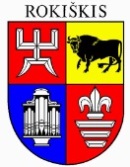 ROKIŠKIO RAJONO SAVIVALDYBĖS TARYBASPRENDIMAS DĖL SUTIKIMO PERIMTI VALSTYBĖS TURTĄ ROKIŠKIO RAJONO SAVIVALDYBĖS NUOSAVYBĖN 2020 m. vasario 27 d. Nr. TS-Rokiškis	Vadovaudamasi Lietuvos Respublikos valstybės ir savivaldybių turto valdymo, naudojimo ir disponavimo juo įstatymo 6 straipsnio 2 punktu, Lietuvos Respublikos vietos savivaldos įstatymo 7 straipsnio 19 punktu, atsižvelgdama į Lietuvos Respublikos Vyriausiosios rinkimų komisijos 2020 m. sausio 24 d. raštą „Dėl sutikimo perimti valstybės turtą“, Rokiškio rajono savivaldybės taryba nusprendžia:Sutikti perimti Rokiškio rajono savivaldybės nuosavybėn valstybei nuosavybės teise priklausantį turtą, skirtą valstybės savivaldybei perduotai funkcijai,  – dalyvavimas organizuojant įstatymų numatytus rinkimus ir referendumus: 2. Įgalioti Rokiškio rajono savivaldybės administracijos direktorių pasirašyti šio sprendimo 1 punkte nurodyto turto perdavimo-priėmimo aktus.Sprendimas per vieną mėnesį gali būti skundžiamas Regionų apygardos administracinio teismo Panevėžio rūmams (Respublikos g. 62, Panevėžys) Lietuvos Respublikos administracinių bylų teisenos įstatymo nustatyta tvarka.          Savivaldybės meras  			Ramūnas GodeliauskasVioleta Bieliūnaitė-VanagienėRokiškio rajono savivaldybės tarybaiSPRENDIMO PROJEKTO „DĖL SUTIKIMO PERIMTI VALSTYBĖS TURTĄ ROKIŠKIO RAJONO SAVIVALDYBĖS NUOSAVYBĖN“ AIŠKINAMASIS RAŠTAS2020-02-10RokiškisParengto sprendimo projekto tikslai ir uždaviniai. Sutikti perimti Rokiškio rajono savivaldybės nuosavybėn valstybei nuosavybės teise priklausantį turtą, skirtą valstybės savivaldybei perduotai funkcijai – dalyvavimas organizuojant įstatymų numatytus rinkimus ir referendumus.Šiuo metu esantis teisinis reglamentavimas. Lietuvos Respublikos vietos savivaldos įstatymas, Lietuvos Respublikos valstybės ir savivaldybių turto valdymo, naudojimo ir disponavimo juo įstatymas.Sprendimo projekto esmė. Vadovaujantis LR valstybės ir savivaldybių turto valdymo, naudojimo ir disponavimo juo įstatymo 6 straipsnio 2 punktu, sprendimą dėl valstybės turto perėmimo savivaldybės nuosavybėn priima savivaldybės taryba. Lietuvos Respublikos vyriausioji rinkimų komisija 2020-01-24 raštu kreipėsi į savivaldybę, siūlydama perduoti savivaldybės nuosavybėn balsavimo patalpų inventorių, skirtą valstybės savivaldybei perduotai funkcijai, – dalyvavimas organizuojant įstatymų numatytus rinkimus ir referendumus.Siūloma sutikti perimti savivaldybės nuosavybėn balsavimo patalpų inventorių, kurio vertė 12712,11 Eur. Turtas bus naudojamas įstatymuose numatytų rinkimų ir referendumų metu.Galimos pasekmės, priėmus siūlomą tarybos sprendimo projektą:teigiamos –įstatymuose numatytų rinkimų ir referendumų metu bus naudojamas nenudėvėtas, geros būklės inventorius;neigiamos – nebus.Sprendimo nauda rajono gyventojams. Tiesioginės naudos nėra.Finansavimo šaltiniai ir lėšų poreikis. Nenumatoma.Suderinamumas su Lietuvos Respublikos galiojančiais teisės norminiais aktais. Projektas neprieštarauja galiojantiems teisės aktams.Antikorupcinis vertinimas.Teisės akte nenumatoma reguliuoti visuomeninių santykių, susijusių su LR korupcijos prevencijos įstatymo 8 straipsnio 1 dalyje numatytais veiksniais, todėl teisės aktas nevertintinas antikorupciniu požiūriu.Turto valdymo ir ūkio skyriaus vedėja			Violeta Bieliūnaitė-VanagienėEil. Nr.PavadinimasSkaičius, vienetaisVieneto įsigijimo vertė, EurBendra turto vertė, Eur1.1.Balsavimo kabinos67117,257855,751.2.Balsavimo kabinos neįgaliesiems26155,364039,361.3.Iškabos3821,50817,00Iš viso:Iš viso:Iš viso:Iš viso:12712,11